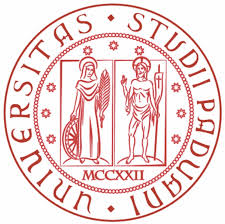 UNIVERSITÀ DEGLI STUDI DI PADOVADIPARTIMENTO DI SCIENZE CHIMICHECORSO DI LAUREA MAGISTRALE IN CHIMICA INDUSTRIALETESI DI LAUREA MAGISTRALETitolo (lo stesso di UniWeb)Relatore: Prof. Nome Cognome Correlatore: Prof. Nome Cognome Controrelatore: Prof. Nome CognomeLaureando: Nome Cognome                                         ANNO ACCADEMICO …./….